NAME________________________________________________Wildlife Exam #3-Mrs. WeimerIdentify the following:Identify the following:Matching: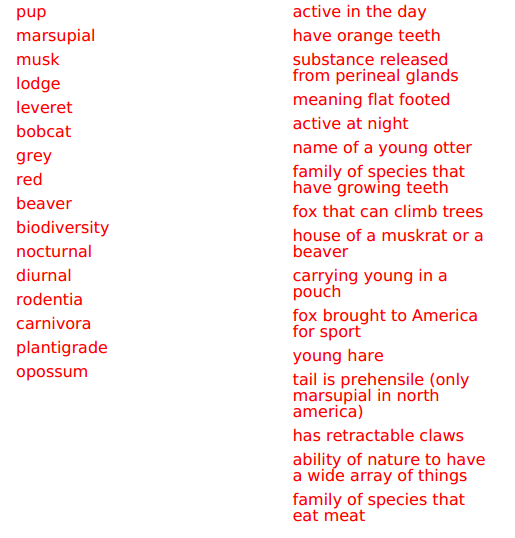 Short Answer: Describe some of the characteristics of the mustelidae  family. What is meant by the term “delayed implantation?”Why do opossums only have a 13 day gestation period?IdentityHerbivore, Omnivore, Carnivore12345678123456789101112123456